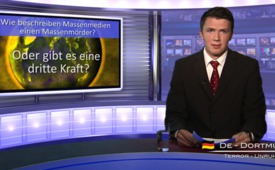 Wie beschreiben Medien einen Massenmörder?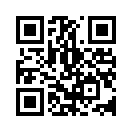 Obwohl Anders Breivik sich in seinem 1500 Seiten starken Manifest klar ausdrückte: „Ich bin keineswegs religiös, bete überhaupt nicht und bezweifle die Existenz Gottes“...Obwohl Anders Breivik
sich in seinem 1500 Seiten
starken Manifest klar ausdrückte:
„Ich bin keineswegs religiös,
bete überhaupt nicht und
bezweifle die Existenz Gottes“,
schieben ihm „Der Spiegel“
und sämtliche Nachschwätzermedien
das Attribut „fundamentalistischer
Christ“ zu. Abgesehen
davon, wieso sie solch
eine unhaltbar falsche Behauptung
aufstellen – wer ist daran
interessiert, neben der islamischen
Terrorgefahr an jeder
Ecke, nun auch noch unbestreitbar
provokativ die Christen als
Bedrohung für den Westen darzustellen?
Soll der Friede in
der westlichen Welt in Flammen
aufgehen? Sollen wie unter
Neros Feuer in Rom nun Christen
UND Muslime als Verursacher
allen Terrors an den
Pranger gestellt werden, oder
gibt es gar eine dritte Kraft, die
beide Religionen zugleich vernichten
will, um selber die globale
Herrschaft anzutreten?von mgQuellen:http://www.youtube.com/watch?V=wgmbluOHw&feature=relatedhttp://www.schneiderbreitenbrunn.de/2011-07/anschlaegein-norwegen-ein-frommer-christist-der-taeter-nicht/Das könnte Sie auch interessieren:---Kla.TV – Die anderen Nachrichten ... frei – unabhängig – unzensiert ...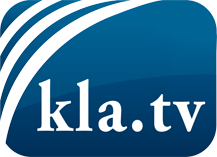 was die Medien nicht verschweigen sollten ...wenig Gehörtes vom Volk, für das Volk ...tägliche News ab 19:45 Uhr auf www.kla.tvDranbleiben lohnt sich!Kostenloses Abonnement mit wöchentlichen News per E-Mail erhalten Sie unter: www.kla.tv/aboSicherheitshinweis:Gegenstimmen werden leider immer weiter zensiert und unterdrückt. Solange wir nicht gemäß den Interessen und Ideologien der Systempresse berichten, müssen wir jederzeit damit rechnen, dass Vorwände gesucht werden, um Kla.TV zu sperren oder zu schaden.Vernetzen Sie sich darum heute noch internetunabhängig!
Klicken Sie hier: www.kla.tv/vernetzungLizenz:    Creative Commons-Lizenz mit Namensnennung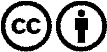 Verbreitung und Wiederaufbereitung ist mit Namensnennung erwünscht! Das Material darf jedoch nicht aus dem Kontext gerissen präsentiert werden. Mit öffentlichen Geldern (GEZ, Serafe, GIS, ...) finanzierte Institutionen ist die Verwendung ohne Rückfrage untersagt. Verstöße können strafrechtlich verfolgt werden.